Mod. 3491Kit tappi per modelli auto attuali (escluso tappo universale) composto da:
 3451 - 3452 - 3453 - 3454 - 3455 - 3456 - 3457 - 3458 - 3459 - 3461 - 3462 - 3469DATI TECNICI TAPPIImmagine articolo: 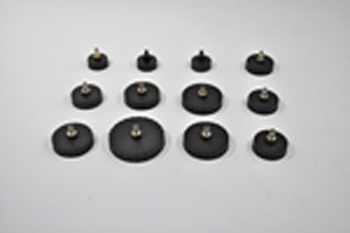 Pos. Mod.Diametro 
esterno
 1345126 mm2345225 mm3345328,5 mm4345447 mm5345551 mm6345656 mm7345767 mm8345844 mm9345962 mm11346180 mm12346272 mm19346947,2 mm